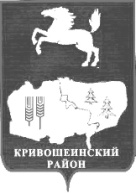 АДМИНИСТРАЦИЯ КРИВОШЕИНСКОГО РАЙОНАПОСТАНОВЛЕНИЕ29.06.2021                                                                                                                              № 440 с. КривошеиноТомской областиО внесении изменений в постановление Администрации Кривошеинского района  от 19.10.2018 № 539 «О порядке принятия решений о сносе (ликвидации) и списании муниципального недвижимого имущества, демонтаже, ликвидации муниципального движимого имущества»      В рамках реализации положения о порядке принятия решений о сносе (ликвидации) и списании муниципального недвижимого имущества, демонтаже, ликвидации муниципального движимого имущества, утвержденного Постановлением Администрации Кривошеинского района от 19.10.2018 № 539 «О порядке принятия решений о сносе (ликвидации) и списании муниципального недвижимого имущества, демонтаже, ликвидации муниципального движимого имущества» и в  связи с изменением кадрового составаПОСТАНОВЛЯЮ:1.Приложение № 1 к постановлению Администрации Кривошеинского района от 19.10.2018 № 539 «О порядке принятия решений о сносе (ликвидации) и списании муниципального недвижимого имущества, демонтаже, ликвидации муниципального движимого имущества» изложить в новой редакции, согласно приложению к настоящему постановлению.	2.Настоящее    постановление   вступает   в   силу   с   даты   его   подписания.	3.Разместить настоящее постановление на официальном сайте муниципального образования Кривошеинский район в информационно - телекоммуникационной  сети «Интернет» http://kradm.tomsk.ru.4.Контроль  за   исполнением  настоящего    постановления   возложить  на  заместителя  Главы Кривошеинского района по социально-экономическим вопросам.И.о. Главы Кривошеинского района                                                                     А.В. Штоббе		                                 Наталья Валерьевна Идикеева (8-38-251) 2-11-81          Прокуратура, Шлапаков, Крайсман, Мельник, Штоббе, Ерохина, Левко, Деева, Данилов, Петроченко,  Идикеева-2                                                                                     Приложение к  постановлению                                                                                       Администрации Кривошеинского района                                                                                      от 29.06.2021  № 440Состав комиссии по принятию решений о сносе (ликвидации) и списании муниципального недвижимого имущества, разборке, демонтаже, ликвидации муниципального движимого имуществаПредседатель комиссии Шлапаков А.В. Заместитель Главы Кривошеинского района по социально-экономическим вопросамСекретарь комиссии:Идикеева Н.В. Главный специалист по управлению муниципальным имуществом экономического отделаЧлены комиссии:Штоббе А.В. Первый Заместитель Главы Кривошеинского района Ерохина И.В. Руководитель управления финансовЛевко В.П. Руководитель управления образованияКрайсман М.П. Руководитель экономического отделаДеева К.А.  Руководитель  отдела бухгалтерского учёта – главный бухгалтер Данилов Д.В.Главный специалист по делам строительства и архитектуры Мельник С.В.   Главный специалист - юрисконсультПетроченко А.Л. Главный специалист по земельным вопросам экономического отдела